Publicado en Madrid 28045 el 27/09/2021 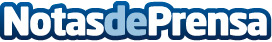 Abogados Cebrián se propone contribuir al aumento del porcentaje de divorcios amistosos en EspañaEn Abogados Cebrián abogan por normalizar y democratizar el derecho al divorcio al alcance de todos con un abogado especializado y de confianza que facilite un asesoramiento de calidad y divorcio de mutuo acuerdo integrativo que no excluya a ninguno de sus miembros. Con el divorcio una familia no se destruye, sino que se transforma y para tomar una decisión acertada, como premisa previa, es necesario el correcto asesoramiento. Sistema de consultas gratuitas y divorcio de mutuo acuerdo por 150€ por cónyugeDatos de contacto:Abogados Cebrián633909055Nota de prensa publicada en: https://www.notasdeprensa.es/abogados-cebrian-se-propone-contribuir-al_1 Categorias: Derecho Sociedad Madrid http://www.notasdeprensa.es